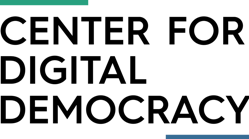 Supporting the Call for Racial JusticeThe Center for Digital Democracy supports the call for racial justice and the fight against police violence, against the systemic injustices that exist in all parts of our society – inferior educational opportunities; lack of affordable equitable health care; an unjust justice system; housing and employment discrimination; and discriminatory marketing practices. We grieve for the lives lost and the opportunities denied! We grieve for the everyday injustices people of color have to endure and had to endure for centuries.We grieve for an America that could be so much more!Our grieving is not enough! CDD will continue its fight for data justice in support of racial and social justiceJune 5, 2020